Year Plan'22-23Clubs must submit a minimum of three (3) proposed club events and/or activities for the upcoming year. This must include one (1) proposed event per Fall and Winter term. GOALS to strive forAll goals should be SMART: Specific, Measurable, Attainable, Realistic, Timely. List what you hope to accomplish as a club this year:[i.e. Add 30 new members][hold speaker series] [add more space as needed]EVENTS / PROJECTS - list and schedule  List all planned events, meetings and projects for the upcoming academic year (if you only have one project, please list the steps involved):PLANNING - step by step  Chose your most important events / projects and develop them further. Copy and paste to add more plans if required.#1#2#3PEOPLE - interactions and helping hands List all people or positions that your club will interact with in the coming year and how they will assist in your club function. MSU Club Membership feesWill you be having a club membership fee? If you selected yes, approximately how much will you be charging? FINAL COMMENTS - leave nothing out (optional)[Please provide any additional information that will be helpful in understanding your YEAR plan]Statement of Application"I certify that all information listed above is accurate to the best of my knowledge. I may be contacted for further questions."Name:Position in Club:Email:Phone: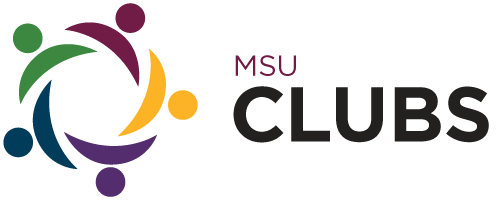 Event / Project nameDescriptionTentative Date [add more space as needed]Event/Project[Name of the event]Purpose[Why are you holding this event?]Description[Describe what will happen at the event, who will participate? where it will take place?]Planning/ Strategies/ Time line[What steps are required? Who will do them? When do they need to be done? (Invitations, promotions, set up/clean up,…)]Resources [What resources will you need to succeed? (money, people, space, equipment, food…) How will you get them?]Evaluation[How will you know the event was a success? How will you communicate your success to next year?]Financial Breakdown of Project[What items will you purchasing? What are the approximate prices of each item? What is the expected Revenue, Expenses, and Net Profit for this event?]Event/ProjectPurposeDescriptionPlanning/ Strategies/ Time lineResources EvaluationFinancial Breakdown of ProjectEvent/ProjectPurposeDescriptionPlanning/ Strategies/ Time lineResources EvaluationFinancial Breakdown of ProjectName of IndividualRole(s)[MUSC Admin Staff][Help with booking event space in the MUSC]Add more spaces as neededYesNo